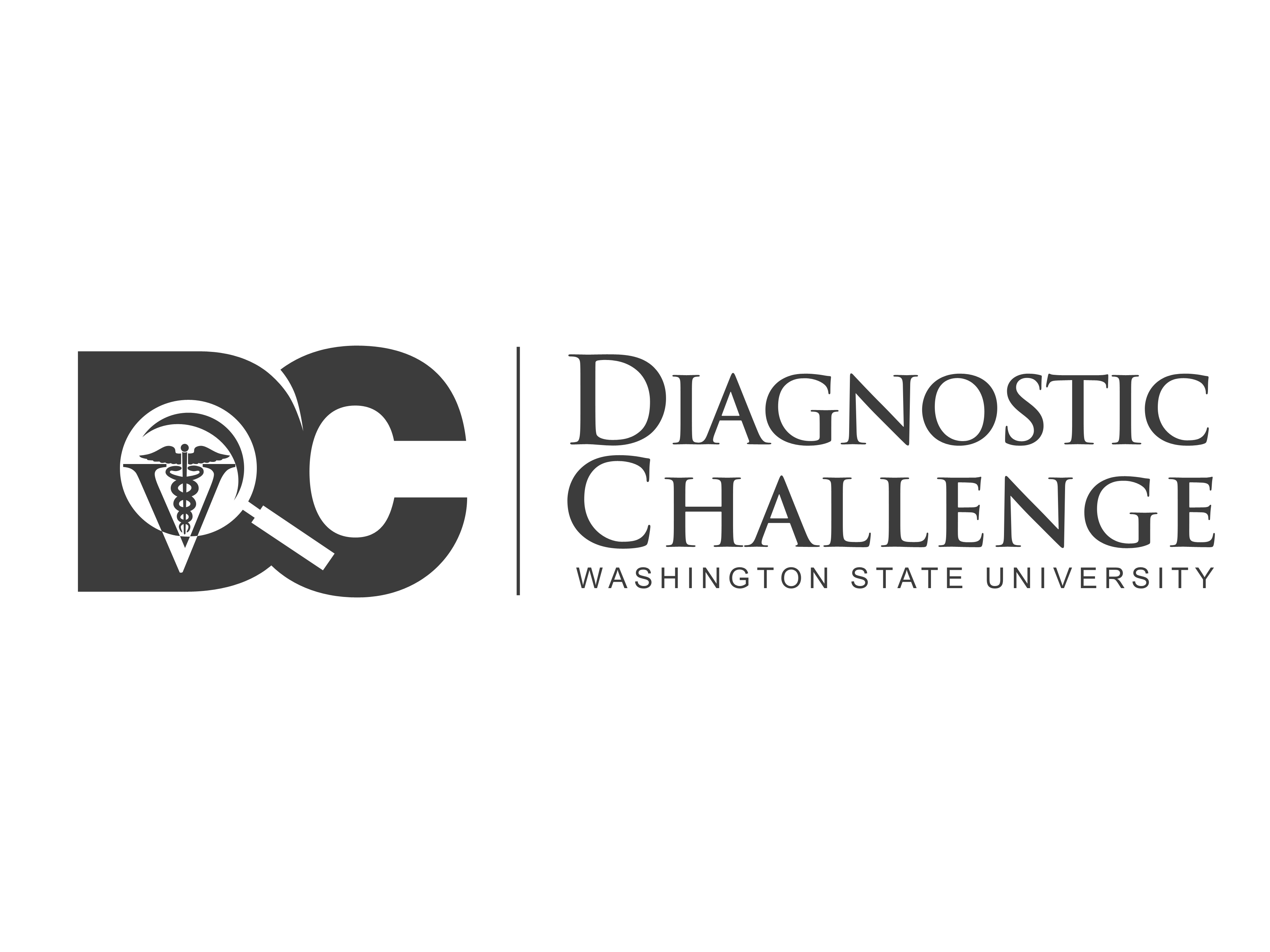 Owner				Pet Name		Species		FelineBreed		DSH	Sex			Age		Assay: SNAP Feline Triple TestResult: 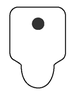 How to interpret your results: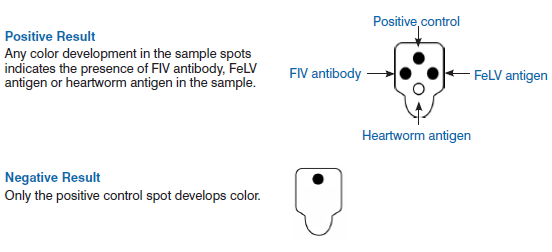 